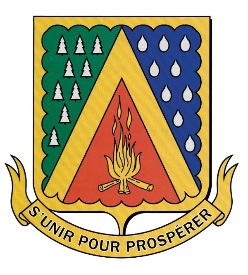 CAMP DE JOUR DE LA MUNICIPALITÉ DE SAINT-ÉPIPHANE 
FICHE D'INSCRIPTION1. RENSEIGNEMENTS GÉNÉRAUX SUR L’ENFANT2. PARENTS OU TUTEUR3. SERVICE DE GARDE* Veuillez noter que si ce n’est pas une personne autorisée qui vient chercher votre enfant, le personnel du service de garde ne sera pas autorisé à le laisser partir, peu importe le lien de parenté qui l’unit à cette personne. Pour autoriser qui que ce soit dont le nom n’est pas mentionné à la section 3 du présent formulaire, à aller chercher votre enfant, vous devez transmettre, au préalable, au service de garde un avis écrit précisant le nom de cette personne.Il sera possible de prendre entente pour rallonger les heures du Service de garde moyennant un montant à déterminer.Veuillez retourner cette fiche accompagnée de la fiche santé de votre enfant et de votre paiement à :		Municipalité de Saint-Épiphane
                                                   280, rue Bernier, Saint-Épiphane (Québec) G0L 2X0_____________________________________ 		                     _________________________Signature du parent ou tuteur					Date de la signatureMODALITÉS DE PAIEMENTLes frais d’inscription devront être payés à la Municipalité de Saint-Épiphane (Voir tableau ci-dessous). Votre enfant sera inscrit officiellement sur réception du présent formulaire rempli, accompagné du paiement. Nous acceptons¸ les chèques et l’argent comptant. La Municipalité de Saint-Épiphane facturera des frais de 25 $ pour tout chèque sans provision.AUTORISATIONS DE PAIEMENT
Veuillez encercler l’option qui vous convient.Montant total : ________________ $      Mode de paiement : _____________________________
MODALITÉS DE REMBOURSEMENTLes frais d’inscription au Camp de jour seront remboursés en totalité pour une annulation de plus de deux semaines avant le début du Camp de jour. Des frais de 25 $ seront retenus pour une annulation de moins de deux semaines avant le début du Camp de jour. Aucun remboursement ne sera effectué lorsque le Camp de jour sera débuté. 
Dans le cas où l’enfant ne peut plus participer aux activités du Camp de jour pour des raisons de santé (preuve médicale à l’appui), la Municipalité de Saint-Épiphane remboursera la totalité des frais d’inscription, moins les frais d’annulation de 25 $. Toute demande de remboursement doit être faite par écrit à l’adresse courriel suivante : loisirs@saint-epiphane.ca.ÂGELe Camp de jour s’adresse aux enfants de 5 ans à 12 ans. Les enfants de 5 ans devront toutefois avoir complété le niveau maternel 5 ans.DURÉELe Camp de jour 2017 aura lieu du lundi 26 juin au vendredi 18 août, soit huit semaines.LIEU DE RASSEMBLEMENTLe lieu de rassemblement sera à déterminer selon le sondage.Salle communautaire Gérard-Bérubé de Saint-François-Xavier-de-Viger OUAncienne épicerie située à Saint-ÉpiphaneCamp de jour de la Municipalité de Saint-Épiphane
FICHE SANTÉ4. EN CAS D’URGENCE
Numéro d’assurance maladie : ___________________     Date d’expiration : _______________Nom de médecin traitant : __________________________
5. ANTÉCÉDENTS MÉDICAUX
6. VACCINS ET ALLERGIES
7. MÉDICAMENTSSi votre enfant doit prendre des médicaments, vous devrez, à votre arrivée au Camp de
jour, remplir un formulaire d’autorisation de prise de médicament afin que les
responsables puissent distribuer le médicament prescrit à votre enfant.
8. AUTRES INFORMATIONS PERTINENTES (UTILISEZ LES ÉNONCÉS APPLICABLES À VOTRE SITUATION)Les questions qui suivent nous aideront à mieux intervenir auprès de votre enfant.
9. AUTORISATION DES PARENTSÉtant donné que la Municipalité de Saint-Épiphane prendra des photos et/ou des
vidéos au cours des activités de mon enfant durant l’été, je l’autorise à se servir
de ce matériel en tout ou en partie à des fins promotionnelles. Tout le matériel
utilisé demeurera la propriété de la Municipalité de Saint-Épiphane. Je comprends également que ni moi ni mon enfant ne pouvons, en aucune façon, être rémunérés pour cette publicité.   
Si des modifications concernant l’état de santé de mon enfant survenaient avant
le début ou pendant la période du Camp de jour, je m’engage à transmettre
cette information à la direction du Camp de jour, qui fera le suivi approprié avec
l’animateur de mon enfant.
En signant la présente, j’autorise le Camp de jour de la Municipalité de Saint-Épiphane à prodiguer les premiers soins à mon enfant. Si la direction du Camp de jour de la Municipalité de Saint-Épiphane le juge nécessaire, je l’autorise également à transporter mon enfant par ambulance ou autrement dans un établissement hospitalier ou de santé communautaire.
Je m’engage à collaborer avec la direction du Camp de jour de la Municipalité de      Saint-Épiphane et à venir la rencontrer si le comportement de mon enfant nuit au bon déroulement des activités.
_______________________________________________ 		          _______ /_____ /________
Signature du parent ou tuteur 						DateNom de famille :Prénom :Date de naissance :        /      /Âge au 1er juin 2017 :Adresse :Dernière année d’études complétée :Chandail :   Petit                Moyen            Grand              Très GrandChandail :   Petit                Moyen            Grand              Très GrandNom du père :Nom de la mère :Nom de la mère :Occupation :Occupation :Occupation :Adresse :Adresse :Adresse :Téléphone :(Rés.)(Rés.)Téléphone :Téléphone :(Rés.)Téléphone :(Bur.)(Bur.)Téléphone :Téléphone :(Bur.)Téléphone :(Cell.)(Cell.)Téléphone :Téléphone :(Cell.)Courriel :Courriel :Courriel :GARDE de l’enfant Père et mère          Mère           Père          Partagée          Tuteur GARDE de l’enfant Père et mère          Mère           Père          Partagée          Tuteur GARDE de l’enfant Père et mère          Mère           Père          Partagée          Tuteur GARDE de l’enfant Père et mère          Mère           Père          Partagée          Tuteur GARDE de l’enfant Père et mère          Mère           Père          Partagée          Tuteur GARDE de l’enfant Père et mère          Mère           Père          Partagée          Tuteur Pour émission du relevé 24
Nom du parent payeur :Pour émission du relevé 24
Nom du parent payeur :NAS :Votre enfant fréquentera-t-il le service de garde ?
Le matin (8 h à 9 h) :        Le soir (16 h à 17 h): 
Si OUI, qui est autorisé à aller le chercher le soir (autre que l’un des deux parents)?*Votre enfant fréquentera-t-il le service de garde ?
Le matin (8 h à 9 h) :        Le soir (16 h à 17 h): 
Si OUI, qui est autorisé à aller le chercher le soir (autre que l’un des deux parents)?*Prénom :Nom :Lien avec l’enfant :Mon enfant est AUTORISÉ à partir seul le soir.
Oui  Non Camp de jourseulement(9 h à 16 h)Camp de jour et service de garde(8 h à 17 h)Camp de jour seulement, à la semaine1 enfant100 $150 $30 $2 enfants150 $215 $50 $3 enfants et plus180 $270 $70 $Vous devez nous retourner la fiche santé avec votre formulaire d’inscription.
S.V.P. remplir une fiche par enfant.Personne à joindre en cas d’URGENCE :
Père et mère          Mère         Père       Tuteur Personne à joindre en cas d’URGENCE :
Père et mère          Mère         Père       Tuteur Deux autres personnes à joindre en cas d’URGENCE :Deux autres personnes à joindre en cas d’URGENCE :Prénom et nom :Prénom et nom :Lien avec l’enfant :Lien avec l’enfant :Téléphone (rés.) :Téléphone (rés.) :Téléphone (autre) :Téléphone (autre) :Votre enfant a-t-il déjà subi une intervention chirurgicale ? Votre enfant a-t-il déjà subi une intervention chirurgicale ? Votre enfant a-t-il déjà subi une intervention chirurgicale ? Oui  Non Si oui,
Date :                                                       Raison :Si oui,
Date :                                                       Raison :Si oui,
Date :                                                       Raison :Si oui,
Date :                                                       Raison :Blessures gravesBlessures gravesMaladies chroniques ou récurrentesMaladies chroniques ou récurrentesDate :Date :Décrire :Décrire :A-t-il déjà eu les maladies suivantes ?A-t-il déjà eu les maladies suivantes ?Souffre-t-il des maux suivants ?Souffre-t-il des maux suivants ?VaricelleOui  Non AsthmeOui  Non OreillonsOui  Non DiabèteOui  Non ScarlatineOui  Non ÉpilepsieOui  Non RougeoleOui  Non MigrainesOui  Non Autres, préciser :Autres, préciser :A-t-il reçu les vaccins suivants ?A-t-il reçu les vaccins suivants ?DateA-t-il des allergies ?A-t-il des allergies ?TétanosOui  Non Fièvre des foinsOui  Non RougeoleOui  Non Herbe à puceOui  Non RubéoleOui  Non Piqûres d'insectesOui  Non OreillonsOui  Non Animaux*Oui  Non PolioOui  Non Médicaments*Oui  Non DcaTOui  Non Allergies alimentaires*Oui  Non Autres, préciser :*Préciser :Votre enfant a-t-il à sa disposition une dose d'adrénaline (Epipen, Ana-Kit) en raison de
ses allergies ?                 Oui  Non 
À SIGNER SI VOTRE ENFANT A UNE DOSE D'ADRÉNALINE
Par la présente, j'autorise les personnes désignées par la Municipalité de                         Saint-Épiphane à administrer, en cas d'urgence, la dose d'adrénaline à mon enfant.
___________________________________________________
Signature du parentVotre enfant prend-il des médicaments ?Oui  Non Si oui, noms des médicaments :Posologie :Les prend-il lui-même ? Oui  Non Préciser :Votre enfant a-t-il besoin de surveillance constante dans
l'eau ?Oui  Non Préciser :Votre enfant a-t-il besoin d’une veste de flottaison ?Oui  Non Votre enfant présente-il des problèmes de comportement ?Oui  Non Si oui, décrire :Si oui, décrire :Votre enfant mange-t-il normalement ?Oui  Non Si non, décrire :Si non, décrire :Votre enfant porte-t-il des prothèses ?Oui  Non Si oui, décrire :Si oui, décrire :Y a-t-il des activités auxquelles votre enfant ne peut pas participer ou seulement moyennant certaines conditions ?Oui  Non Si oui, expliquer :Si oui, expliquer :Veuillez prendre note que toutes les informations concernant l’état de santé de votre
enfant demeureront confidentielles. Elles seront transmises uniquement à son animateur
et à son responsable afin de permettre un meilleur encadrement ainsi qu’une
intervention plus efficace en cas d’urgence.